Wiersz do nauki: „Żuczek i żabki”        
Jedna żabka z drugą żabką
napotkały żuka.
Stał na dróżce, gorzko płakał, 
swojej mamy szukał.

Pocieszały żabki żuka:
- Twoja mama w lesie,
widziałyśmy, szła z koszyczkiem, 
jagód ci przyniesie.

Żuczek zaraz przestał płakać,
otarł oczy łapką.
Ale zanim poszedł dalej,
podziękował żabkom.Pytania:Kogo spotkały żaby?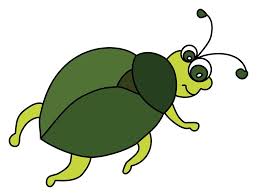 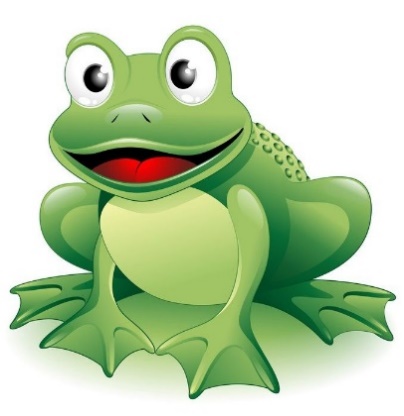 Dlaczego płakał żuk?Co robiły żaby?Co zrobił żuczek?